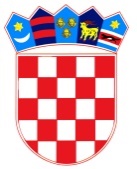 REPUBLIKA HRVATSKA – GRAD ZAGREBOsnovna škola Josipa RačićaZagreb, Srednjaci 30KLASA: 007-04/23-02/15
UR.BROJ: 251-191-03/01-23-3Zagreb, 09. studenog 2023.ZAKLJUČCI 38. SJEDNICE ŠKOLSKOG ODBORA OSNOVNE ŠKOLE JOSIPA RAČIĆAAd. 1. Zapisnik 37. sjednice jednoglasno je usvojen bez primjedbiAd. 2. Članovi Školskog odbora jednoglasno su dali svoju prethodnu suglasnost za sporazumni raskid radnog odnosa sa M.B. na radnom mjestu Pomoćnika u nastaviAd.3. Nije bilo dodatnih upita ni prijedlogaZAPISNIČAR	                                PREDSJEDNICA ŠKOLSKOG ODBORA                     Matej Martić                                                                Darija Jurič